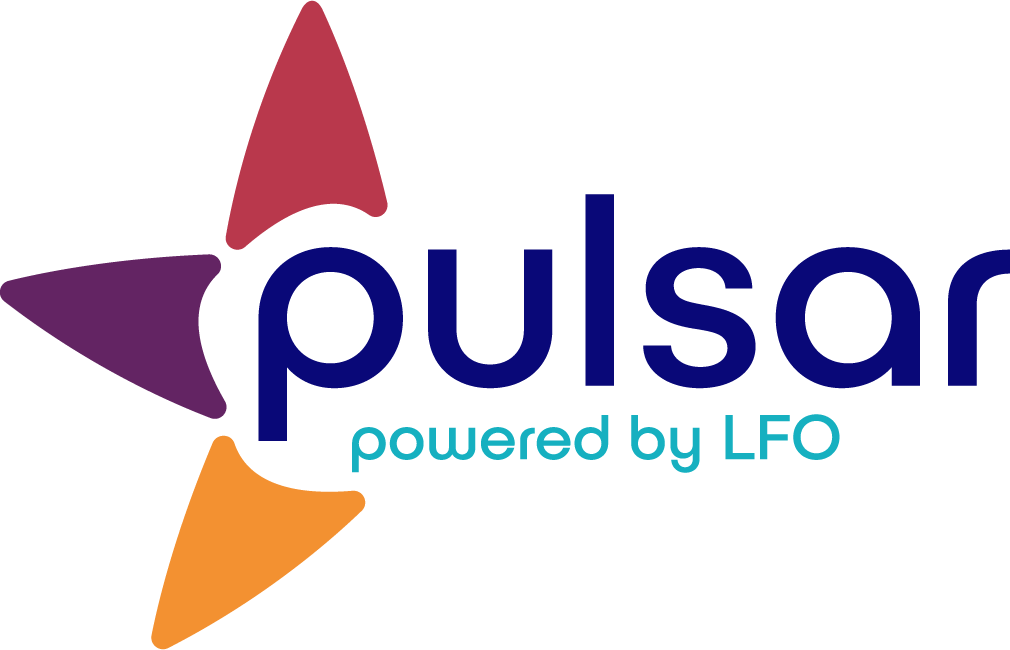 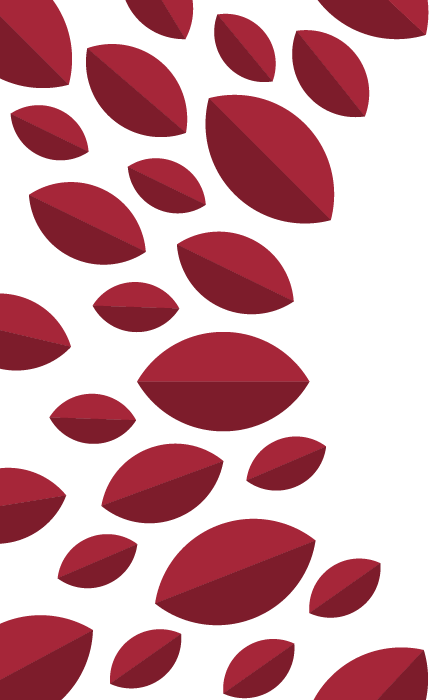 This document provides answers to the questions posed to veteran teachers under “Apply: Create an approach for the implementation of Pulsar”. What is the minimum number of times that Stephanie should use Pulsar during the course?2. When should Stephanie communicate each day’s learning targets (Can-Do Statements) to her students?3.Think about Stephanie’s curriculum in your context. Would you use mobile devices to capture and upload evidence? Computers? A combination of both?4. If you were Stephanie, when would you plan to have your learners upload evidence for each learning target? 5. What resources, in addition to the Pulsar app and the computer lab, does Stephanie need? The STARTALK Program, administered by the National Foreign Language Center at the University of Maryland and the U.S. Department of Education Title VI under grant #P229A140004, supports development of LinguaFolio Online. Contents do not necessarily represent the policy of the U.S. Department of Education nor imply endorsement by the federal government.Feedback: Research shows that consistency matters with language learning portfolios. We recommend planning for students to upload evidence and reflect on their performance at least four times to see improved self-directed learning, task value, and intrinsic motivation from students. See Ziegler and Moeller, 2012 for more information.Feedback: Communicating learning targets (Can-Do Statements) to students throughout the learning process helps them to focus, establishes the saliency of classroom tasks, and teaches students about goal setting.Feedback: Any answer works provided that it is realistic given the technology infrastructure at your institution. When using a combination of tools, it is ideal to plan ahead so that you don’t over-complicate a session devoted to learner reflection and evidence upload by having students use both mobile devices and the lab during that one session. Feedback: Any answer that has learners using Pulsar at least four times over the course of your program is a good answer! Stephanie may have filled out Step 2 of the Implementation Template like this:Feedback: Answers will vary. It is likely that Stephanie will need 1) a device (phone, video camera) to capture video of the class and 2) a method of transferring those files to students (a thumb drive that is shared in the lab, a shared Google Drive folder, or a DropBox account). If you decide to share files with students in one of these ways, be sure to establish a file naming convention so that files can be easily located. 